เอกสารรายงานผลการดำเนินงานของกิจกรรมที่สอดคล้องกับการเสริมสร้างค่านิยมหลักของคนไทย ๑๒ ประการ๑.ชื่อกิจกรรมหลัก การเข้าค่ายพักแรมลูกเสือ-เนตรนารีสามัญ***กิจกรรมหลัก หมายถึง กิจกรรมที่โรงเรียนพิจารณาเองว่า เมื่อดำเนินกิจกรรมนี้จะส่งผลต่อการเสริมสร้างค่านิยมหลักของคนไทย ๑๒ ประการ ให้เลือกเฉพาะที่ดีที่สุด ๑- ๒ กิจกรรมเท่านั้นรายงานผลกิจกรรมทั้ง ๒ กิจกรรมไม่เกิน ๒ หน้ากระดาษ แล้วแนบไฟล์ส่งกลับมาในเว็บ	๑.๑  วัตถุประสงค์	๑.เพื่อให้นักเรียนได้ร่วมกิจกรรมทางลูกเสือครบตามหลักสูตรกำหนด	๒.นักเรียนได้เรียนรู้กระบวนการทางลูกเสือ ซึ่งเป็นกระบวนการของค่านิยมหลัก  ๑๒ ประการ	๑.๒ วิธีการดำเนินงานนำลูกเสือ-เนตรนารีสามัญ ระดับชั้น ป.๔-๖ เข้าค่ายพักแรม โดยเน้นกระบวนการทางลูกเสือและอบรมปฏิบัติ ซึ่งกิจกรรมทางลูกเสือจะสอดคล้องกับค่านิยมหลักของคนไทย ๑๒  ประการ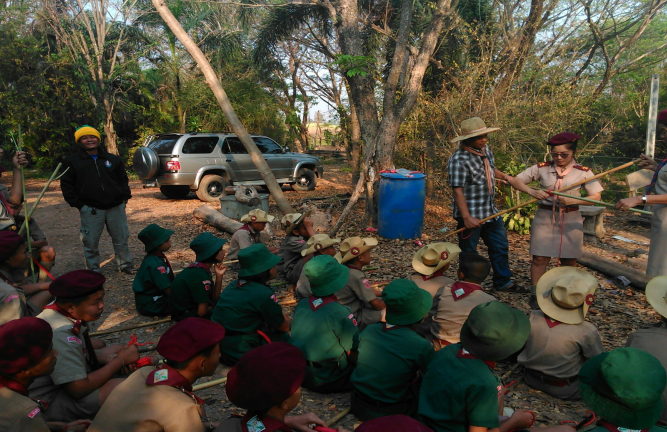 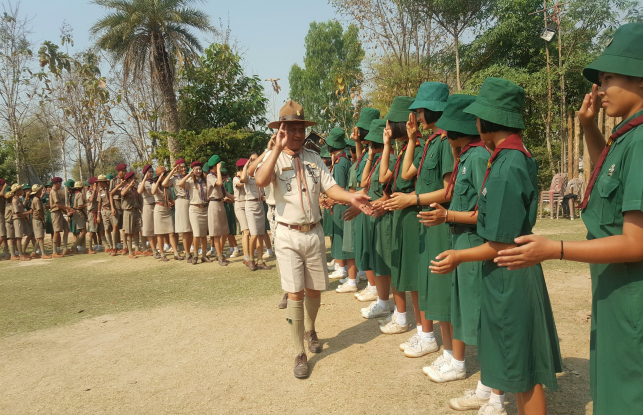 	๑.๓ ผลการดำเนินงาน	นักเรียนได้เรียนรู้และปฏิบัติตามค่านิยมหลักของคนไทย ๑๒ ประการ ซึ่งผลการประเมินตามกระบวนการทางลูกเสือ นักเรียนผ่านเกณฑ์ประเมินในเกณฑ์ดีทุกคน	กิจกรรมหลักที่ ๑ดำเนินการสอดคล้อง	 ครบ ๑๒ ประการ		 ไม่ครบผู้รายงานข้อมูล		           		               ผู้รับรองข้อมูล                  (นางสาวนัฐกานต์  พรมมา)				         (นายเคนวิทย์  เหตุเกษ)      ผู้รับผิดชอบโครงการโรงเรียนบ้านโคกทุ่งน้อย		 ตำแหน่ง ผู้อำนวยการโรงเรียนบ้านโคกทุ่งน้อย     	        โทร.๐๙๑-๔๑๘๗๐๖๙			      	         โทร. ๐๙๕-๑๖๘๔๑๑๙    